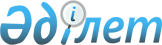 "2020-2022 жылдарға арналған Алтай ауданының аудандық бюджеті туралы" Алтай ауданының мәслихатының 2019 жылғы 27 желтоқсандағы № 60/2-VI шешіміне өзгерістер енгізу туралы
					
			Күшін жойған
			
			
		
					Шығыс Қазақстан облысы Алтай ауданы мәслихатының 2020 жылғы 22 қазандағы № 71/2-VI шешімі. Шығыс Қазақстан облысының Әділет департаментінде 2020 жылғы 28 қазанда № 7723 болып тіркелді. Күші жойылды - Шығыс Қазақстан облысы Алтай ауданы мәслихатының 2020 жылғы 23 желтоқсандағы № 76/2-VI шешімімен
      Ескерту. Күші жойылды - Шығыс Қазақстан облысы Алтай ауданы мәслихатының 23.12.2020 № 76/2-VI шешімімен (01.01.2021 бастап қолданысқа енгізіледі).

      ЗҚАИ-ның ескертпесі.

      Құжаттың мәтінінде түпнұсқаның пунктуациясы мен орфографиясы сақталған.
      Қазақстан Республикасының 2008 жылғы 4 желтоқсандағы Бюджет кодексінің 106, 109 - баптарына, Қазақстан Республикасының 2001 жылғы 23 қаңтардағы "Қазақстан Республикасындағы жергілікті мемлекеттік басқару және өзін-өзі басқару туралы" Заңының 6-бабы 1-тармағының 1) тармақшасына сәйкес, Алтай ауданының мәслихаты ШЕШІМ ҚАБЫЛДАДЫ:
      1. "2020-2022 жылдарға арналған Алтай ауданының аудандық бюджеті туралы" Алтай ауданының мәслихатының 2019 жылғы 27 желтоқсандағы № 60/2- VI (нормативтік құқықтық актілерді мемлекеттік тіркеу Тізілімінде № 6471 тіркелген, Қазақстан Республикасы нормативтік құқықтық актілерінің Эталондық бақылау банкінде электрондық түрде 2020 жылғы 10 қаңтарда жарияланған) шешіміне мынадай өзгерістер енгізілсін:
      1- тармақ келесі редакцияда жазылсын:
      "1. 2020-2022 жылдарға арналған аудандық бюджет тиісінше 1, 2 және 3 - қосымшаларға сәйкес, оның ішінде 2020 жылға мынадай көлемде бекітілсін:
      1) кірістер – 12542409,0 мың теңге, соның ішінде:
      салықтық түсімдер– 3899605,3 мың теңге;
      салықтық емес түсімдер – 19557,7 мың теңге;
      негізгі капиталды сатудан түсетін түсімдер – 29050,0 мың теңге;
      трансферттер түсімі – 8594196,0 мың теңге;
      2) шығындар – 12617435,8 мың теңге;
      3) таза бюджеттік кредиттеу – 274959,9 мың теңге, соның ішінде:
      бюджеттік кредиттер – 286473,9 мың теңге;
      бюджеттік кредиттерді өтеу – 11514,0 мың теңге;
      4) қаржы активтерімен операциялар бойынша сальдо – 0 теңге, соның ішінде:
      қаржы активтерін сатып алу – 0 теңге;
      мемлекеттің қаржы активтерін сатудан түсетін түсімдер – 0 теңге;
      5) бюджет тапшылығы (профициті) – -349986,7 мың теңге;
      6) бюджет тапшылығын қаржыландыру (профицитін пайдалану) – 349986,7 мың теңге, соның ішінде:
      қарыздар түсімі – 286473,9 мың теңге;
      қарыздарды өтеу – 11514,0 мың теңге;
      бюджет қаражатының пайдаланылатын қалдықтары – 75026,8 мың теңге.";
      аталған шешімнің 1- қосымшасы осы шешімнің қосымшасына сәйкес жаңа редакцияда жазылсын.
      2. Осы шешім 2020 жылғы 1 қаңтардан бастап қолданысқа енгізіледі. 2020 жылға арналған аудандық бюджет
					© 2012. Қазақстан Республикасы Әділет министрлігінің «Қазақстан Республикасының Заңнама және құқықтық ақпарат институты» ШЖҚ РМК
				
      Сессия төрайымы,
Алтай ауданының мәслихат хатшысы 

Л. Гречушникова
Алтай 
ауданының мәслихатының 
2020 жылғы 22 қазаны 
№ 71/2-VI шешіміне қосымшаАлтай 
ауданының мәслихатының 
2019 жылғы 27 желтоқсандағы 
№ 60/2-VI шешіміне 1- қосымша
 Санаты
 Санаты
 Санаты
 Санаты
Сомасы (мың теңге)
Сыныбы
Сыныбы
Сыныбы
Сомасы (мың теңге)
Ішкі сыныбы
Ішкі сыныбы
Сомасы (мың теңге)
Кірістер атауы
Сомасы (мың теңге)
I. Кірістер
12542409,0
1
Салықтық түсімдер
3899605,3
01
Табыс салығы
2422954,2
1
Корпоративтік табыс салығы
1420659,2
2
Жеке табыс салығы
1002295,0
03
Әлеуметтiк салық
829281,0
1
Әлеуметтiк салық
829281,0
04
Меншiкке салынатын салықтар
485010,8
1
Мүлiкке салынатын салықтар
484696,0
5
Бірыңғай жер салығы
314,8
05
Тауарларға, жұмыстарға және қызметтерге салынатын iшкi салықтар
152059,3
2
Акциздер
8273,0
3
Табиғи және басқа да ресурстарды пайдаланғаны үшiн түсетiн түсiмдер
100257,0
4
Кәсiпкерлiк және кәсiби қызметтi жүргiзгенi үшiн алынатын алымдар
43446,0
5
Ойын бизнесіне салық
83,3
08
Заңдық маңызы бар әрекеттерді жасағаны және (немесе) оған уәкілеттігі бар мемлекеттік органдар немесе лауазымды адамдар құжаттар бергені үшін алынатын міндетті төлемдер
10300,0
1
Мемлекеттік баж
10300,0
2
Салықтық емес түсiмдер
19557,7
01
Мемлекеттік меншіктен түсетін кірістер
14001,8
5
Мемлекет меншігіндегі мүлікті жалға беруден түсетін кірістер
3230,0
7
Мемлекеттік бюджеттен берілген кредиттер бойынша сыйақылар
10771,8
04
Мемлекеттік бюджеттен қаржыландырылатын, сондай-ақ Қазақстан Республикасы Ұлттық Банкінің бюджетінен (шығыстар сметасынан) қамтылатын және қаржыландырылатын мемлекеттік мекемелер салатын айыппұлдар, өсімпұлдар, санкциялар, өндіріп алулар
171,6
1
Мұнай секторы ұйымдарынан және Жәбірленушілерге өтемақы қорына түсетін түсімдерді қоспағанда, мемлекеттік бюджеттен қаржыландырылатын, сондай-ақ Қазақстан Республикасы Ұлттық Банкінің бюджетінен (шығыстар сметасынан) қамтылатын және қаржыландырылатын мемлекеттік мекемелер салатын айыппұлдар, өсімпұлдар, санкциялар, өндіріп алулар
171,6
06
Басқа да салықтық емес түсiмдер
5384,3
1
Басқа да салықтық емес түсiмдер
5384,3
3
Негізгі капиталды сатудан түсетін түсімдер
29050,0
03
Жердi және материалдық емес активтердi сату
29050,0
1
Жерді сату
29000,0
2
Материалдық емес активтерді сату
50,0
4
Трансферттер түсімі
8594196,0
01
Төмен тұрған мемлекеттiк басқару органдарынан трансферттер 
84594,7
3
Аудандық маңызы бар қалалардың, ауылдардың, кенттердің, ауылдық округтардың бюджеттерінен трансферттер 
84594,7
02
Мемлекеттiк басқарудың жоғары тұрған органдарынан түсетiн трансферттер
8509601,3
2
Облыстық бюджеттен түсетiн трансферттер
8509601,3
Функционалдық топ
Функционалдық топ
Функционалдық топ
Функционалдық топ
Функционалдық топ
Сомасы (мың теңге)
Функциялдық кіші топ
Функциялдық кіші топ
Функциялдық кіші топ
Функциялдық кіші топ
Сомасы (мың теңге)
 Бюджеттік бағдарламалардың әкімшісі
 Бюджеттік бағдарламалардың әкімшісі
 Бюджеттік бағдарламалардың әкімшісі
Сомасы (мың теңге)
 Бағдарлама
 Бағдарлама
Сомасы (мың теңге)
Шығындар атауы
Сомасы (мың теңге)
II. Шығындар
12617435,8
01
Жалпы сипаттағы мемлекеттiк қызметтер
811045,8
1
Мемлекеттiк басқарудың жалпы функцияларын орындайтын өкiлдi, атқарушы және басқа органдар
261966,5
112
Аудан (облыстық маңызы бар қала) мәслихатының аппараты
27295,0
001
Аудан (облыстық маңызы бар қала) мәслихатының қызметін қамтамасыз ету жөніндегі қызметтер
27295,0
122
Аудан (облыстық маңызы бар қала) әкімінің аппараты
234671,5
001
Аудан (облыстық маңызы бар қала) әкімінің қызметін қамтамасыз ету жөніндегі қызметтер
178285,5
003
Мемлекеттік органның күрделі шығыстары
32170,0
113
Төменгі тұрған бюджеттерге берілетін нысаналы ағымдағы трансферттер
24216,0
2
Қаржылық қызмет
78945,0
452
Ауданның (облыстық маңызы бар қаланың) қаржы бөлімі
78945,0
001
Ауданның (облыстық маңызы бар қаланың) бюджетін орындау және коммуналдық меншігін басқару саласындағы мемлекеттік саясатты іске асыру жөніндегі қызметтер 
62410,3
003
Салық салу мақсатында мүлікті бағалауды жүргізу
4481,0
010
Жекешелендіру, коммуналдық меншікті басқару, жекешелендіруден кейінгі қызмет және осыған байланысты дауларды реттеу
1053,7
028
Коммуналдық меншікке мүлікті сатып алу
11000,0
5
Жоспарлау және статистикалық қызмет
34313,0
453
Ауданның (облыстық маңызы бар қаланың) экономика және бюджеттік жоспарлау бөлімі
34313,0
001
Экономикалық саясатты, мемлекеттік жоспарлау жүйесін қалыптастыру және дамыту саласындағы мемлекеттік саясатты іске асыру жөніндегі қызметтер
33594,0
004
Мемлекеттік органның күрделі шығыстары
719,0
 9
Жалпы сипаттағы өзге де мемлекеттiк қызметтер
434821,3
471
Ауданның (облыстық маңызы бар қаланың) білім, дене шынықтыру және спорт бөлімі
27389,0
001
Жергілікті деңгейде білім, дене шынықтыру және спорт саласындағы мемлекеттік саясатты іске асыру жөніндегі қызметтер
27389,0
492
Ауданның (облыстық маңызы бар қаланың) тұрғын үй-коммуналдық шаруашылығы, жолаушылар көлігі, автомобиль жолдары және тұрғын үй инспекциясы бөлімі
396150,3
001
Жергілікті деңгейде тұрғын үй-коммуналдық шаруашылық, жолаушылар көлігі, автомобиль жолдары және тұрғын үй инспекциясы саласындағы мемлекеттік саясатты іске асыру жөніндегі қызметтер
34549,0
113
Төменгі тұрған бюджеттерге берілетін нысаналы ағымдағы трансферттер
361601,3
494
Ауданның (облыстық маңызы бар қаланың) кәсіпкерлік және өнеркәсіп бөлімі
17282,0
001
Жергілікті деңгейде кәсіпкерлікті және өнеркәсіпті дамыту саласындағы мемлекеттік саясатты іске асыру жөніндегі қызметтер
17282,0
02 
Қорғаныс
178320,0
1 
Әскери мұқтаждар
33915,0
122
Аудан (облыстық маңызы бар қала) әкімінің аппараты
33915,0
005
Жалпыға бірдей әскери міндетті атқару шеңберіндегі іс-шаралар
33915,0
 2
Төтенше жағдайлар жөнiндегi жұмыстарды ұйымдастыру
144405,0
122 
Аудан (облыстық маңызы бар қала) әкімінің аппараты
144405,0
006 
Аудан (облыстық маңызы бар қала) ауқымындағы төтенше жағдайлардың алдын алу және оларды жою
144405,0
 03
Қоғамдық тәртіп, қауіпсіздік, құқықтық, сот, қылмыстық-атқару қызметі
20843,0
9
Қоғамдық тәртіп және қауіпсіздік саласындағы басқа да қызметтер
20843,0
492
Ауданның (облыстық маңызы бар қаланың) тұрғын үй-коммуналдық шаруашылығы, жолаушылар көлігі, автомобиль жолдары және тұрғын үй инспекциясы бөлімі
6590,0
021
Елдi мекендерде жол қозғалысы қауiпсiздiгін қамтамасыз ету
6590,0
499
Ауданның (облыстық маңызы бар қаланың) азаматтық хал актілерін тіркеу бөлімі
14253,0
001
Жергілікті деңгейде азаматтық хал актілерін тіркеу саласындағы мемлекеттік саясатты іске асыру жөніндегі қызметтер
14253,0
04
Бiлiм беру
6370696,2
1
Мектепке дейiнгi тәрбие және оқыту
740954,1
471
Ауданның (облыстық маңызы бар қаланың) білім, дене шынықтыру және спорт бөлімі
740954,1
003
Мектепке дейінгі тәрбие мен оқыту ұйымдарының қызметін қамтамасыз ету
659159,1
040
Мектепке дейінгі білім беру ұйымдарында мемлекеттік білім беру тапсырысын іске асыруға
81795,0
 2
Бастауыш, негізгі орта және жалпы орта білім беру
5408541,4
471
Ауданның (облыстық маңызы бар қаланың) білім, дене шынықтыру және спорт бөлімі
5408541,4
004
Жалпы білім беру
4990093,8
005
Балалар мен жасөспірімдерге қосымша білім беру 
200498,0
028
Балалар мен жасөспірімдерге спорт бойынша қосымша білім беру
217949,6
9
Бiлiм беру саласындағы өзге де қызметтер 
221200,7
471
Ауданның (облыстық маңызы бар қаланың) білім, дене шынықтыру және спорт бөлімі
221200,7
009
Ауданның (облыстық маңызы бар қаланың) мемлекеттік білім беру мекемелер үшін оқулықтар мен оқу-әдiстемелiк кешендерді сатып алу және жеткізу 
79855,0
020
Жетім баланы (жетім балаларды) және ата-аналарының қамқорынсыз қалған баланы (балаларды) күтіп-ұстауға асыраушыларына ай сайынғы ақшалай қаражат төлемдері
55770,0
046
Әдістемелік жұмыс
25905,0
067
Ведомстволық бағыныстағы мемлекеттік мекемелер мен ұйымдардың күрделі шығыстары 
59670,7
 06
Әлеуметтiк көмек және әлеуметтiк қамсыздандыру
937038,9
 1
Әлеуметтiк қамсыздандыру
193992,4
 451
Ауданның (облыстық маңызы бар қаланың) жұмыспен қамту және әлеуметтік бағдарламалар бөлімі
166842,0
005
Мемлекеттік атаулы әлеуметтік көмек
166842,0
471
Ауданның (облыстық маңызы бар қаланың) білім, дене шынықтыру және спорт бөлімі
27150,4
030
Патронат тәрбиешілерге берілген баланы (балаларды) асырап бағу
27150,4
 2
Әлеуметтiк көмек
673310,5
 451
Ауданның (облыстық маңызы бар қаланың) жұмыспен қамту және әлеуметтік бағдарламалар бөлімі
672127,5
002
Жұмыспен қамту бағдарламасы
130794,0
004
Ауылдық жерлерде тұратын денсаулық сақтау, білім беру, әлеуметтік қамтамасыз ету, мәдениет, спорт және ветеринар мамандарына отын сатып алуға Қазақстан Республикасының заңнамасына сәйкес әлеуметтік көмек көрсету
21884,8
006
Тұрғын үйге көмек көрсету
1750,0
007
Жергілікті өкілетті органдардың шешімі бойынша мұқтаж азаматтардың жекелеген топтарына әлеуметтік көмек
122238,4
010
Үйден тәрбиеленіп оқытылатын мүгедек балаларды материалдық қамтамасыз ету
3259,0
013
Белгіленген тұрғылықты жері жоқ тұлғаларды әлеуметтік бейімдеу
78087,0
014
Мұқтаж азаматтарға үйде әлеуметтiк көмек көрсету
155075,3
015
Зейнеткерлер мен мүгедектерге әлеуметтiк қызмет көрсету аумақтық орталығы
88570,0
017
Оңалтудың жеке бағдарламасына сәйкес мұқтаж мүгедектердi мiндеттi гигиеналық құралдармен қамтамасыз ету, қозғалуға қиындығы бар бірінші топтағы мүгедектерге жеке көмекшінің және есту бойынша мүгедектерге қолмен көрсететiн тіл маманының қызметтерін ұсыну
23532,0
023
Жұмыспен қамту орталықтарының қызметін қамтамасыз ету
46937,0
492
Ауданның (облыстық маңызы бар қаланың) тұрғын үй-коммуналдық шаруашылығы, жолаушылар көлігі, автомобиль жолдары және тұрғын үй инспекциясы бөлімі
1183,0
007
Жергілікті өкілетті органдардың шешімі бойынша азаматтардың жекелеген санаттарын қалалық қоғамдық көлікте (таксиден басқа) жеңілдікпен, тегін жол жүру түрінде әлеуметтік қолдау 
1183,0
9
Әлеуметтiк көмек және әлеуметтiк қамтамасыз ету салаларындағы өзге де қызметтер
69736,0
451
Ауданның (облыстық маңызы бар қаланың) жұмыспен қамту және әлеуметтік бағдарламалар бөлімі
69736,0
001
Жергілікті деңгейде халық үшін әлеуметтік бағдарламаларды жұмыспен қамтуды қамтамасыз етуді іске асыру саласындағы мемлекеттік саясатты іске асыру жөніндегі қызметтер
43463,0
011
Жәрдемақыларды және басқа да әлеуметтік төлемдерді есептеу, төлеу мен жеткізу бойынша қызметтерге ақы төлеу
2840,0
050
Қазақстан Республикасында мүгедектердің құқықтарын қамтамасыз етуге және өмір сүру сапасын жақсарту
23433,0
 07
Тұрғын үй-коммуналдық шаруашылық
1925965,5
 1
Тұрғын үй шаруашылығы
393090,0
466
Ауданның (облыстық маңызы бар қаланың) сәулет, қала құрылысы және құрылыс бөлімі
68400,0
003
Коммуналдық тұрғын үй қорының тұрғын үйін жобалау және (немесе) салу, реконструкциялау
68400,0
492
Ауданның (облыстық маңызы бар қаланың) тұрғын үй-коммуналдық шаруашылығы, жолаушылар көлігі, автомобиль жолдары және тұрғын үй инспекциясы бөлімі
324690,0
003
Мемлекеттік тұрғын үй қорын сақтауды үйымдастыру
2200,0
033
Инженерлік-коммуникациялық инфрақұрылымды жобалау, дамыту және (немесе) жайластыру
6000,0
070
Қазақстан Республикасында төтенше жағдай режимінде коммуналдық қызметтерге ақы төлеу бойынша халықтың төлемдерін өтеу
142050,0
098
Коммуналдық тұрғын үй қорының тұрғын үйлерін сатып алу
174440,0
2 
Коммуналдық шаруашылық
1521559,5
466
Ауданның (облыстық маңызы бар қаланың) сәулет, қала құрылысы және құрылыс бөлімі
56883,5
005
Коммуналдық шаруашылығын дамыту
49883,5
007
Қаланы және елді мекендерді абаттандыруды дамыту
7000,0
492
Ауданның (облыстық маңызы бар қаланың) тұрғын үй-коммуналдық шаруашылығы, жолаушылар көлігі, автомобиль жолдары және тұрғын үй инспекциясы бөлімі
1464676,0
012
Сумен жабдықтау және су бұру жүйесінің жұмыс істеуі
42000,0
026
Ауданның (облыстық маңызы бар қаланың) коммуналдық меншігіндегі жылу желілерін пайдалануды ұйымдастыру
6000,0
029
Сумен жабдықтау және су бұру жүйелерін дамыту
1190570,0
058
Ауылдық елді мекендердегі сумен жабдықтау және су бұру жүйелерін дамыту
226106,0
3
Елді-мекендерді көркейту
11316,0
492
Ауданның (облыстық маңызы бар қаланың) тұрғын үй-коммуналдық шаруашылығы, жолаушылар көлігі, автомобиль жолдары және тұрғын үй инспекциясы бөлімі
11316,0
015
Елді мекендердегі көшелерді жарықтандыру
11316,0
 08
Мәдениет, спорт, туризм және ақпараттық кеңістiк 
472830,7
1
Мәдениет саласындағы қызмет
231244,0
478
Ауданның (облыстық маңызы бар қаланың) ішкі саясат, мәдениет және тілдерді дамыту бөлімі
231244,0
009
Мәдени-демалыс жұмысын қолдау
231244,0
 2
Спорт
5592,4
466
Ауданның (облыстық маңызы бар қаланың) сәулет, қала құрылысы және құрылыс бөлімі
2935,0
008
Cпорт объектілерін дамыту
2935,0
471
Ауданның (облыстық маңызы бар қаланың) білім, дене шынықтыру және спорт бөлімі
2657,4
013
Ұлттық және бұқаралық спорт түрлерін дамыту
633,8
014
Аудандық (облыстық маңызы бар қалалық) деңгейде спорттық жарыстар өткiзу
572,0
015
Әртүрлi спорт түрлерi бойынша аудан (облыстық маңызы бар қала) құрама командаларының мүшелерiн дайындау және олардың облыстық спорт жарыстарына қатысуы
1451,6
3 
Ақпараттық кеңiстiк
162736,0
478
Ауданның (облыстық маңызы бар қаланың) ішкі саясат, мәдениет және тілдерді дамыту бөлімі
162736,0
005
Мемлекеттік ақпараттық саясат жүргізу жөніндегі қызметтер
20500,0
007
Аудандық (қалалық) кiтапханалардың жұмыс iстеуi
122507,0
008
Мемлекеттiк тiлдi және Қазақстан халқының басқа да тiлдерін дамыту
19729,0
4
Туризм
13576,0
480
Ауданның (облыстық маңызы бар қаланың) туризм бөлімі
13576,0
001
Жергілікті деңгейде туризм саласында мемлекеттік саясатты іске асыру жөніндегі қызметтер
12826,0
003
Мемлекеттік органның күрделі шығыстары
750,0
9 
Мәдениет, спорт, туризм және ақпараттық кеңiстiктi ұйымдастыру жөнiндегi өзге де қызметтер
59682,3
478
Ауданның (облыстық маңызы бар қаланың) ішкі саясат, мәдениет және тілдерді дамыту бөлімі
59682,3
001
Ақпаратты, мемлекеттілікті нығайту және азаматтардың әлеуметтік сенімділігін қалыптастыру саласында жергілікті деңгейде мемлекеттік саясатты іске асыру жөніндегі қызметтер
33793,0
004
Жастар саясаты саласында іс-шараларды іске асыру
14614,0
032
Ведомстволық бағыныстағы мемлекеттік мекемелер мен ұйымдардың күрделі шығыстары
11275,3
10 
Ауыл, су, орман, балық шаруашылығы, ерекше қорғалатын табиғи аумақтар, қоршаған ортаны және жануарлар дүниесін қорғау, жер қатынастары
68919,3
 1
Ауыл шаруашылығы
43737,2
462
Ауданның (облыстық маңызы бар қаланың) ауыл шаруашылығы бөлімі
25879,0
001
Жергілікті деңгейде ауыл шаруашылығы саласындағы мемлекеттік саясатты іске асыру жөніндегі қызметтер
25879,0
473
Ауданның (облыстық маңызы бар қаланың) ветеринария бөлімі
17858,2
001
Жергілікті деңгейде ветеринария саласындағы мемлекеттік саясатты іске асыру жөніндегі қызметтер
12018,5
007
Қаңғыбас иттер мен мысықтарды аулауды және жоюды ұйымдастыру
886,7
010
Ауыл шаруашылығы жануарларын сәйкестендіру жөніндегі іс-шараларды өткізу
1675,0
011
Эпизоотияға қарсы іс-шаралар жүргізу
3278,0
 6
Жер қатынастары
19179,0
463
Ауданның (облыстық маңызы бар қаланың) жер қатынастары бөлімі
19179,0
001
Аудан (облыстық маңызы бар қала) аумағында жер қатынастарын реттеу саласындағы мемлекеттік саясатты іске асыру жөніндегі қызметтер
18617,0
006 
Аудандардың, облыстық маңызы бар, аудандық маңызы бар қалалардың, кенттердiң, ауылдардың, ауылдық округтердiң шекарасын белгiлеу кезiнде жүргiзiлетiн жерге орналастыру
562,0
 9
Ауыл, су, орман, балық шаруашылығы, қоршаған ортаны қорғау және жер қатынастары саласындағы басқа да қызметтер
6003,1
453 
Ауданның (облыстық маңызы бар қаланың) экономика және бюджеттік жоспарлау бөлімі
6003,1
099
Мамандарға әлеуметтік қолдау көрсету жөніндегі шараларды іске асыру
6003,1
 11
Өнеркәсіп, сәулет, қала құрылысы және құрылыс қызметі
24948,0
2 
Сәулет, қала құрылысы және құрылыс қызметі
24948,0
 466
Ауданның (облыстық маңызы бар қаланың) сәулет, қала құрылысы және құрылыс бөлімі
24948,0
001
Құрылыс, облыс қалаларының, аудандарының және елді мекендерінің сәулеттік бейнесін жақсарту саласындағы мемлекеттік саясатты іске асыру және ауданның (облыстық маңызы бар қаланың) аумағын оңтайла және тиімді қала құрылыстық игеруді қамтамасыз ету жөніндегі қызметтер 
24948,0
12
Көлiк және коммуникация
74195,1
1
Автомобиль көлiгi
71295,1
492
Ауданның (облыстық маңызы бар қаланың) тұрғын үй-коммуналдық шаруашылығы, жолаушылар көлігі, автомобиль жолдары және тұрғын үй инспекциясы бөлімі
71295,1
045
Аудандық маңызы бар автомобиль жолдарын және елді-мекендердің көшелерін күрделі және орташа жөндеу
71295,1
9
Көлiк және коммуникациялар саласындағы өзге де қызметтер
2900,0
466
Ауданның (облыстық маңызы бар қаланың) сәулет, қала құрылысы және құрылыс бөлімі
2900,0
080
Мамандандырылған халыққа қызмет көрсету орталықтарын құру
2900,0
 13
Басқалар
949185,0
9
Басқалар
949185,0
452
Ауданның (облыстық маңызы бар қаланың) қаржы бөлімі
70000,0
012
Ауданның (облыстық маңызы бар қаланың) жергілікті атқарушы органының резерві
70000,0
492
Ауданның (облыстық маңызы бар қаланың) тұрғын үй-коммуналдық шаруашылығы, жолаушылар көлігі, автомобиль жолдары және тұрғын үй инспекциясы бөлімі
879185,0
043
Өңірлерді дамытудың 2025 жылға дейінгі мемлекеттік бағдарламасы шеңберінде инженерлік инфрақұрылымды дамыту 
856212,0
085
Моноқалаларда бюджеттік инвестициялық жобаларды іске асыру
22973,0
 14
Борышқа қызмет көрсету
34,9
 1
Борышқа қызмет көрсету
34,9
452 
Ауданның (облыстық маңызы бар қаланың) қаржы бөлімі
34,9
013 
Жергілікті атқарушы органдардың облыстық бюджеттен қарыздар бойынша сыйақылар мен өзге де төлемдерді төлеу бойынша борышына қызмет көрсету
34,9
 15
Трансферттер
778413,4
 1
Трансферттер
778413,4
 452
Ауданның (облыстық маңызы бар қаланың) қаржы бөлімі
778413,4
006
Пайдаланылмаған (толық пайдаланылмаған) нысаналы трансферттерді қайтару
28729,0
024
Заңнаманы өзгертуге байланысты жоғары тұрған бюджеттің шығындарын өтеуге төменгі тұрған бюджеттен ағымдағы нысаналы трансферттер
469606,3
038
Субвенциялар
225633,0
054
Қазақстан Республикасының Ұлттық қорынан берілетін нысаналы трансферт есебінен республикалық бюджеттен бөлінген пайдаланылмаған (түгел пайдаланылмаған) нысаналы трансферттердің сомасын қайтару
54445,1
ІІІ. Таза бюджеттік кредиттеу
274959,9
Бюджеттік кредиттер
286473,9
06
Әлеуметтiк көмек және әлеуметтiк қамсыздандыру
259199,9
9
Әлеуметтiк көмек және әлеуметтiк қамтамасыз ету салаларындағы өзге де қызметтер
259199,9
492
Ауданның (облыстық маңызы бар қаланың) тұрғын үй-коммуналдық шаруашылығы, жолаушылар көлігі, автомобиль жолдары және тұрғын үй инспекциясы бөлімі
259199,9
088
Жұмыспен қамту жол картасы шеңберінде шараларды қаржыландыру үшін аудандық маңызы бар қаланың, ауылдың, кенттің, ауылдық округтің бюджеттеріне кредит беру 
259199,9
 10
Ауыл, су, орман, балық шаруашылығы, ерекше қорғалатын табиғи аумақтар, қоршаған ортаны және жануарлар дүниесін қорғау, жер қатынастары
27274,0
9
Ауыл, су, орман, балық шаруашылығы, қоршаған ортаны қорғау және жер қатынастары саласындағы басқа да қызметтер
27274,0
453
Ауданның (облыстық маңызы бар қаланың) экономика және бюджеттік жоспарлау бөлімі
27274,0
006
Мамандарды әлеуметтік қолдау шараларын іске асыру үшін бюджеттік кредиттер
27274,0
 5
Бюджеттік кредиттерді өтеу
11514,0
 01
Бюджеттік кредиттерді өтеу
11514,0
 1
Мемлекеттік бюджеттен берілген бюджеттік кредиттерді өтеу 
11514,0
IV. Қаржы активтерімен операциялар бойынша сальдо
0,0
Қаржы активтерін сатып алу
0,0
6
Мемлекеттің қаржы активтерін сатудан түсетін түсімдер
0,0
01
Мемлекеттің қаржы активтерін сатудан түсетін түсімдер
0,0
1
Қаржы активтерін ел ішінде сатудан түсетін түсімдер
0,0
V.Бюджет тапшылығы (профициті)
-349986,7
VI.Бюджет тапшылығын қаржыландыру (профицитін пайдалану)
349986,7
7
Қарыздар түсімі
286473,9
01
Мемлекеттік ішкі қарыздар
286473,9
2
Қарыз алу келісім-шарттары
286473,9
16
Қарыздарды өтеу
11514,0
1
Қарыздарды өтеу
11514,0
452
Ауданның (облыстық маңызы бар қаланың) қаржы бөлімі
11514,0
008
Жергілікті атқарушы органның жоғары тұрған бюджет алдындағы борышын өтеу
11514,0
8
Бюджет қаражатының пайдаланылатын қалдықтары
75026,8
01 
Бюджет қаражаты қалдықтары
75026,8
1
Бюджет қаражатының бос қалдықтары
75026,8